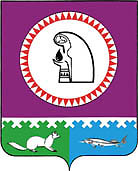 Об отчете о работе Контрольно-счетной палаты Октябрьского района за 2011 годРассмотрев отчет о работе Контрольно-счетной палаты Октябрьского района за 2011 год, в соответствии со статьей 20 Положения о Контрольно-счетной палате Октябрьского района, утвержденного решением Думы Октябрьского района от 23.09.2011 № 186, руководствуясь пунктом 2 статьи 36 устава Октябрьского района, Дума Октябрьского района РЕШИЛА:Отчет о работе Контрольно-счетной палаты Октябрьского района за 2011 год принять к сведению согласно приложению 1.Опубликовать информацию об отчете о работе Контрольно-счетной палаты Октябрьского района за 2011 год в газете «Октябрьские вести» и на официальном веб-сайте Октябрьского района согласно приложению 2.Контроль за исполнением решения возложить на постоянную комиссию Думы Октябрьского района по бюджету, налогам и финансам (Овешков А.А.)06.02.2012	№	241	«Д-4»Приложение 1 к решениюДумы Октябрьского района от 03 февраля  . № 241ОТЧЕТО РАБОТЕ КОНТРОЛЬНО-СЧЕТНОЙ ПАЛАТЫОКТЯБРЬСКОГО РАЙОНА ЗА  2011 ГОДОбщие положенияОсновные усилия Контрольно-счетной палаты Октябрьского района (далее – Контрольно-счетная палата) в прошедшем году были сосредоточены на вопросах контроля за использованием средств бюджета Октябрьского района, соблюдения бюджетного законодательства, эффективности использования муниципального имущества.В 2011 году работа Контрольно-счетной палаты осуществлялась в соответствии с законодательством Российской Федерации, Ханты-Мансийского автономного округа – Югры, нормативными правовыми актами Октябрьского района, в том числе Положением о Контрольно-счетной палате Октябрьского района, на основе годового плана работы, утвержденного решением Думы Октябрьского района от 23 декабря 2010 года № 39.Информация по результатам проведенных контрольных мероприятий направлялась главе Октябрьского района, в прокуратуру Октябрьского района. 2. Контрольно-ревизионная деятельностьВыполняя поставленные перед Контрольно-счетной палатой задачи, в соответствии с планом работы Контрольно-счетной палаты на 2011 год, сотрудниками в 2011 году проведено 10 контрольных мероприятий, в том числе: 5 плановых и  5 внеплановых. Объектом проверки законности и эффективности использования бюджетных средств и муниципальной собственности в отчетном периоде являлись:1. Комитет по управлению муниципальной собственностью администрации Октябрьского района за период с 1 июля 2008 года по 31 декабря 2010 года. В ходе проверки исполнения представления Контрольно-счетной палаты Октябрьского района по итогам контрольного мероприятия, проводимого в 2008 году,  установлено: в доход бюджета Октябрьского района поступили средства в размере 608 754,00 руб.;в нарушение статьи 9 Федерального закона от 21.11.1996 № 129-ФЗ «О бухгалтерском учете» необоснованно списана дебиторская задолженность ЗАО «Технефтегаз» в размере 1 479 989,00 руб.	Задолженность арендаторов по арендной плате за арендуемое имущество по состоянию на 01.01.2011 составляет 15 758 703,75 руб. В ходе проверки установлено, что задолженность арендаторов, которые установлены прошлой проверкой, составляет 6 878 632,95 руб. По отдельным арендаторам платежи за аренду имущества не поступают или поступают в бюджет Октябрьского района несвоевременно и не в полном объеме. Выборочной проверкой по состоянию на 01.01.2011 установлена дебиторская задолженность 608 187,12 руб.Инвентаризация объектов муниципального имущества балансовой стоимостью свыше 20 000,00 руб., проводимая в соответствии с постановлением администрации Октябрьского района от 12.04.2010 № 659 «О проведении инвентаризации муниципального имущества, находящегося в казне МО Октябрьский район»  на момент проверки не проведена. На момент проверки проинвентаризировано 1680 объектов муниципального имущества общей балансовой стоимостью 2 395 500 127,30 руб., или 59% объектов муниципального имущества, подлежащего инвентаризации. По состоянию на 01.01.2011 числится 2 838 объектов общей балансовой стоимостью 3 358 836 075,69 руб.За период 2009 – 2010 гг. реализовано муниципальное имущество на сумму 2 488 699,46 руб., которое не предусмотрено планом приватизации муниципального имущества на соответствующий финансовый год.В результате нарушения при применении годовой арендной ставки, установленной решением Думы Октябрьского района от 13 марта 2009 года № 509, бюджетом Октябрьского района недополучены доходы в размере  339 632,05 руб.В результате несоблюдения арендаторами условий договоров аренды земельных участков в части оплаты арендных платежей за период 2009 – 2010 гг. бюджетом Октябрьского района недополучен  доход в размере 7 854 936,95 руб.В результате необоснованных действий Комитета по изменению условий договора, а также в результате не полной оплаты арендных платежей ОАО «ИНГА», бюджетом Октябрьского района недополучен доход в размере 178 000,99 руб.Установлены нарушения порядка ведения бухгалтерского учета, в результате которых определить достоверность показателей бухгалтерского учета по доходам, получаемым от использования муниципального имущества, невозможно. К акту проверки Комитетом по управлению муниципальной собственностью администрации Октябрьского района представлены замечания, согласно которым плата за аренду земельных участков в размере 6 081 622,54 руб. поступила в доход бюджета Октябрьского района.По результатам проверки в адрес председателя Комитета по управлению муниципальной собственностью администрации Октябрьского района направлено представление для принятия мер по устранению выявленных нарушений.По акту Контрольно-счетной палаты Октябрьского района «О проверке законности и эффективности использования бюджетных средств и муниципальной собственности» в Комитете по управлению муниципальной собственностью администрации Октябрьского района прокуратурой Октябрьского района проведена проверка, в ходе которой выявлены нарушения требований Гражданского кодекса и Федерального закона от 25.12.2008 № 273-ФЗ «О противодействии коррупции». В целях устранения выявленных нарушений закона прокурором района внесено 2 представления: 1 главе администрации Октябрьского района, 1 главному врачу МУЗ «Октябрьская ЦРБ». Представления рассмотрены, удовлетворены, по результатам рассмотрения представлений 2 должностных лица привлечено к дисциплинарной ответственности. В связи с выявлением нарушений требований Федерального закона от 25.12.2008 № 273-ФЗ «О противодействии коррупции», Федерального закона от 26.07.2006 № 135-ФЗ «О защите конкуренции» возбуждено административное дело, которое направлено для рассмотрения в УФАС по ХМАО – Югре.2. Администрация городского поселения Андра за период с 1 января 2010 года по 31 декабря 2010 года.В ходе контрольного мероприятия установлено следующее: В нарушение п. 106 Инструкции по бюджетному учету, утвержденную Приказом Минфина РФ от 30.12.2008 № 148н (далее - Инструкция 148н) осуществлено выбытие наличных денежных средств из кассы в размере 300,00 руб.В нарушение п. 3 раздела 4 Гарантий и компенсаций для лиц, работающих в организациях, финансируемых из местного бюджета, утвержденных решением Совета депутатов городского поселения Андра № 24 от 21.05.2009 г. произведены расходы в размере 19 728,80 руб.	В нарушение п. 166 Инструкции 148н осуществлено неправомерное расходование бюджетных средств в размере 71 682,00 руб.Выявлены факты расходования бюджетных средств в размере 312 094,00 руб. с нарушениями, которые классифицируются ст. 289 Бюджетного кодекса РФ как нецелевое расходование бюджетных средств.По результатам проверки в адрес главы муниципального образования городское поселение Андра направлено представление для принятия мер по устранению выявленных нарушений.По акту Контрольно-счетной палаты Октябрьского района «О проверке целевого и эффективного расходования средств бюджета района администрацией городского поселения Андра» прокуратурой Октябрьского района проведена проверка, в ходе которой выявлены нарушения в действиях управляющей компании ИП Амриев Д.М. На основании материалов проверки ОМВД России по Октябрьскому району возбуждено и рассмотрено уголовное дело. Амриеву Д.М. постановлен обвинительный приговор.   3.  В соответствии с решением Думы Октябрьского района № 109  от 15 апреля 2011 года Контрольно-счетная палата была направлена в администрацию городского поселения Приобье для осуществления контрольного мероприятия по проверке представленной информации об исполнении бюджета городского поселения Приобье за 2010 год. На проверяемый объект сотрудники Контрольно-счетной палаты не были допущены. В связи, с чем прокуратурой Октябрьского района организована прокурорская проверка с привлечением сотрудников Контрольно-счетной палаты. Акт по результатам контрольного мероприятия по проверке исполнения бюджетного законодательства администрацией городского поселения Приобье направлен в прокуратуру Октябрьского района. Для устранения выявленных нарушений прокуратурой района главе городского поселения Приобье внесено 2 представления: 1 рассмотрено, удовлетворено, к дисциплинарной ответственности привлечено 1 должностное лицо, 1 представление находится на рассмотрении. 4. Октябрьское МП ЖКХ: В рамках поручений Президента Российской Федерации от 17.03.2011 № Пр-701 в соответствии с планом проведения совместных межведомственных мероприятий на территории Октябрьского района по контролю и надзору за исполнением законодательства при осуществлении финансово-хозяйственной деятельности  предприятиями жилищно-коммунального хозяйства за 2009 – истекший период 2011 годов совместно с прокуратурой Октябрьского района проведена проверка финансово-хозяйственной деятельности Октябрьского муниципального предприятия жилищно-коммунального хозяйства муниципального образования городское поселение Октябрьское.В ходе проведенной проверки выявлены нарушения. Материалы проверки направлены в ОМВД России по ХМАО – Югре. По результатам материалов возбуждено уголовное дело по ч.1. ст.201 УК РФ.5. В администрации сельского поселения Шеркалы проведено контрольное мероприятие по проверке целевого и эффективного расходования бюджетных средств администрацией муниципального образования сельское поселение Шеркалы  за отчетный 2010 год.В ходе контрольного мероприятия установлено следующее.1. В нарушение пунктов 6, 26 Положения об особенностях направления работников в служебную командировку, утвержденного Постановлением Правительства РФ от 13.10.2008 № 749 установлено, что работниками администрации муниципального образования сельское поселение Шеркалы не всегда заполняется служебное задание и краткий отчет о выполнении задания.2. В нарушение Гарантий и компенсаций для лиц, работающих в организациях, финансируемых из местного бюджета, утвержденных решением Думы Октябрьского района от 14.02.2005 № 248 произведены расходы в размере 2 903,10 руб. (нарушение устранено, данная сумма внесена в кассу 05.09.2011 года). 3. В нарушение Порядка применения бюджетной классификации Российской Федерации, утвержденного Приказом Минфина РФ от 30.12.2009 № 150н осуществлено расходование бюджетных средств в размере  3 660,0 рублей.6. По поручению Думы Октябрьского района проведена проверка  финансово-хозяйственной деятельности общества с ограниченной ответственностью «Кодарыбпром»В ходе проверки установлены факты, свидетельствующие о недостоверности данных бухгалтерского учета ООО «Кодарыбпром».Объем субсидий, направляемых ООО «Кодарыбпром» на государственную поддержку рыбной отрасли в 2010 году, запланирован в размере 3 770,0 тыс. рублей. Фактически объем полученных субсидий на государственную поддержку рыбной отрасли ООО «Кодарыбпром» составил 3 428 638,00 рублей. При этом, согласно представленным документам обязательства ООО «Кодарыбпром» по реализации пищевой рыбной продукции, подлежащей субсидированию на 2010 год, выполнены в объеме 520,048 тонн, или на 123,8 % от планируемых в объеме 420 тонн; показатели по объемам поставки рыбы-сырца у предприятий, занимающихся добычей (выловом) рыбы достоверно установить невозможно.Согласно справкам-расчетам ООО «Кодарыбпром» в 2010 году реализована рыбная продукция в количестве 520,048 тонн на общую сумму 18 284 216,30 рублей. Согласно данным бухгалтерского учета денежные средства за реализованную рыбную продукцию ООО «Кодарыбпром» поступили в сумме 13 112 839,00 рублей. Задолженность сторонних организаций перед ООО «Кодарыбпром» установить невозможно. За реализованную рыбную продукцию на общую сумму 5 171 377,30 рублей денежные средства на расчетный счет ООО «Кодарыбпром» не поступили.В ходе проверки установлены нарушения порядка работы с денежной наличностью и порядка ведения кассовых операций, выразившееся в осуществлении расчетов наличными деньгами с другими организациями сверх установленного предельного размера расчетов наличными деньгами, которые в соответствии со ст. 15.1 Кодекса Российской Федерации об административных правонарушениях влекут наложение административного штрафа на должностных лиц в размере от четырех тысяч до пяти тысяч рублей; на юридических лиц - от сорока тысяч до пятидесяти тысяч рублей.По акту Контрольно-счетной палаты Октябрьского района «О финансово-хозяйственной деятельности ООО «Кодарыбпром»» прокуратурой Октябрьского района проведена проверка, в ходе которой выявлены признаки преступлений. Материалы проверки направлен для проведения доследственной процессуальной проверки в ОМВД России по Октябрьскому району. Окончательное решение по материалу проверки не принято.	7. На основании протокольного поручения Думы Октябрьского района проведено контрольное мероприятие «Проверка целевого и эффективного расходования средств бюджета Октябрьского района, направленных на реализацию долгосрочной целевой программы «Комплексные меры пожарной безопасности на объектах социального назначения жилищного фонда Октябрьского района на 2009-2011 годы» муниципальным учреждением здравоохранения «Октябрьская центральная районная больница».	По результатам контрольного мероприятия установлено нецелевое использование бюджетных средств в объеме 4 720 732,00 рублей.По результатам контрольного мероприятия в адрес главы администрации Октябрьского района направлено представление о  принятии мер по результатам контрольного мероприятия.     В адрес Комитета по управлению муниципальными финансами администрации Октябрьского района направлено предписание по устранению и недопущению впредь выявленных недостатков  и привлечении к ответственности должностных лиц, виновных в нарушении законодательства.	Проведена совместная проверка с прокуратурой Октябрьского района по эффективности и правомерности использования финансовых ресурсов и соблюдения законодательства в ООО «Уньюганская генерирующая компания».По результатам контрольного мероприятия  «Проверка целевого и эффективного расходования средств бюджета Октябрьского района УЖКХ и С администрации Октябрьского района установлено: В проверяемом периоде с 01.07.2009 г. по 30.09.2011 г.  УЖКХ и С Октябрьского района в результате расходования бюджетных средств на строительство теплой стоянки в пгт. Приобье в объеме 2 359 388, 84 руб. и его последующей реализации по цене 933 454,00 руб. муниципальному образованию Октябрьский район нанесен убыток в размере 1 425 934,84 руб., осуществлено нецелевое  расходование бюджетных средств в объеме 80 001 455,86 руб.,   необоснованное  расходование бюджетных средств  за период 2009-2010 года составило 32 836 287,00 руб., осуществлено неправомерное изменение КБК по произведенным кассовым выплатам из бюджета Октябрьского района в объеме 108 074 330, 70 руб. По результатам контрольного мероприятия в адрес начальника УЖКХ и С администрации Октябрьского района направлено представление по возмещению в бюджет Октябрьского района сумм нецелевого и необоснованного расходования бюджетных средств, по недопущению в дальнейшем неправомерного изменения КБК по произведенным кассовым выплатам, по привлечению к ответственности должностных лиц, виновных в допущенных нарушениях.10. По результатам проверки проведенной прокуратурой Октябрьского района с привлечением специалистов Контрольно-счетной палаты в Управлении ЖКХ и С администрации Октябрьского района по исполнению договорных обязательств, перечислению авансовых и иных платежей по заключенным договорам, осуществления контроля и качества исполнения работ по договорам, оценке ведения претензионной и исковой работы выявлены нарушения бюджетного законодательства. В целях устранения выявленных нарушений закона прокуратурой района внесено представление главе администрации Октябрьского района. Материалы проверки направлены для дачи юридической оценки действий должностных лиц в ОМВД России по ХМАО – Югре. ОМВД России по ХМАО – Югре в возбуждении уголовного дела отказано. Специалисту УЖКХ и С объявлено замечание.3. Экспертно-аналитическая деятельностьЭкспертно-аналитическая деятельность Контрольно-счетной палаты осуществлялась по направлениям, определенным Положением о Контрольно-счетной палате Октябрьского района.Контрольно-счетной палатой во исполнение возложенных на нее задач в отчетном периоде проведены экспертно-аналитические мероприятия по следующим нормативным правовым актам:  О внесении изменений и дополнений в Положение о Комитете по управлению муниципальными финансами администрации Октябрьского района, утвержденное решением Думы Октябрьского района от 31.08.2006 № 98.2) О внесении изменений в  решение Думы Октябрьского района от 23.12.2010 № 31 «О бюджете муниципального образования Октябрьский район на 2011 год и на плановый период 2012 и 2013 годов»;О внесении изменений в  решение Думы Октябрьского района от 12.09.2007 № 263 «Об оплате труда и социальной защищенности лиц, замещающих должности муниципальной службы в администрации Октябрьского района»;О внесении изменений в  решение Думы Октябрьского района от 24.06.2010 № 705 «Об оплате труда и социальной защищенности лиц, замещающих должности муниципальной службы в Думе Октябрьского района»   5) О внесении изменений в  решение Думы Октябрьского района от 23.12.2010 № 31 «О бюджете муниципального образования Октябрьский район на 2011 год и на плановый период 2012 и 2013 годов» (заключение от 13.04.2011);Об исполнении бюджета муниципального образования сельское поселение Сергино за 2010 год;Об исполнении бюджета муниципального образования сельское поселение Карымкары за 2010 год;Об исполнении бюджета муниципального образования сельское поселение Перегребное за 2010 год;Об исполнении бюджета муниципального образования сельское поселение Унъюган за 2010 год;Об исполнении бюджета муниципального образования сельское поселение Малый Атлым за 2010 год; Об исполнении бюджета муниципального образования сельское поселение Шеркалы за 2010 год; Об исполнении бюджета муниципального образования городское поселение Андра за 2010 год; Об исполнении бюджета муниципального образования городское поселение Октябрьское за 2010 год; Об исполнении бюджета муниципального образования Октябрьский район за 2010 год; О внесении изменений в  решение Думы Октябрьского района от 23.12.2010 № 31 «О бюджете муниципального образования Октябрьский район на 2011 год и на плановый период 2012 и 2013 годов» (заключение от 02.06.2011);О внесении изменений в  решение Думы Октябрьского района от 23.12.2010 № 31 «О бюджете муниципального образования Октябрьский район на 2011 год и на плановый период 2012 и 2013 годов»; О внесении изменений и дополнений в решение Думы Октябрьского района от 13.11.2008 № 460 «О порядке предоставления межбюджетных трансфертов из бюджета муниципального образования Октябрьский район бюджетам городских и сельских поселений Октябрьского района; О внесении изменений в решение Думы Октябрьского района от 23.03.2007 № 207 «О реструктуризации задолженности Шеркальского потребительского общества перед бюджетом района по кредитам 2001-2003 годов» (заключение от 12.09.2011); О внесении изменений и дополнений в решение Думы Октябрьского района от 22.03.2001 года № 21 «О реструктуризации задолженности предприятий перед бюджетом Октябрьского района по товарному кредиту»  О внесении изменений в долгосрочную целевую программу «Комплексные меры пожарной безопасности на объектах социального значения и жилищного фонда Октябрьского района на 2009-2011 годы», утвержденную решением Думы Октябрьского района от 17.06.2008 № 398 (заключение от 20.09.2011); О замене дотации на выравнивание бюджетной обеспеченности муниципальных районов и дотации на выравнивание бюджетной обеспеченности поселений из регионального фонда финансовой поддержки муниципальных районов (городских округов) и регионального фонда финансовой поддержки поселений дополнительным нормативом отчислений от налога на доходы физических лиц на 2012 год и на плановый период 2013-2014 годов; О внесении изменений в решение Думы Октябрьского района от 19.03.2008 № 360 «О гарантиях лицам, замещающим муниципальные должности в муниципальном образовании Октябрьский район»; Об исполнении бюджета муниципального образования Октябрьский район за  1 полугодие 2011 года (заключение от 12.09.2011);О внесении изменений в постановление администрации Октябрьского района от 27.08.2010 № 1458 «Об утверждении долгосрочной целевой Программы «Развитие агропромышленного комплекса муниципального образования Октябрьский район на 2011-2013 годы»; Об утверждении  целевой программы «Комплексные  меры  противодействия  злоупотреблению наркотиками  и  их незаконному  обороту  на  2012-2014  годы»;О внесении изменений в постановление администрации Октябрьского района от 30.04.2010 № 764 «Об утверждении долгосрочной целевой программы «Утилизация отходов на территории муниципального образования Октябрьский район» на 2011 - 2021 годы»;Об исполнении бюджета муниципального образования Октябрьский район за 9 месяцев 2011 года;О внесении изменений в долгосрочную целевую Программу «Повышение безопасности дорожного движения в Октябрьском районе в 2011-2013 годах», утвержденную постановлением администрации Октябрьского района от 09.11.2010 № 1920;О внесении изменений в целевую программу «Реконструкция внутрипоселковых электрических сетей населенных пунктов в Октябрьском районе на 2011-2015 годы», утвержденную постановлением администрации Октябрьского района от 09.11.2010 № 1917;О внесении изменений в целевую программу «Совершенствование и развитие сети автомобильных дорог местного значения в Октябрьском районе» на 2011-2013 годы», утвержденную постановлением администрации Октябрьского района от 09.11.2010 № 1916;О внесении изменений в постановление администрации Октябрьского района от 31.12.2010 № 2354 «Об утверждении долгосрочной целевой программы «Модернизация и реформирование жилищно-коммунального комплекса Октябрьского района на 2011-2013 годы»;О внесении изменений в постановление администрации Октябрьского района от 31.12.2010 № 2354 «Об утверждении долгосрочной целевой программы «Модернизация и реформирование жилищно-коммунального комплекса Октябрьского района на 2011-2013 годы»;О внесении изменений в постановление администрации Октябрьского района от 01.11.2010 № 1871 «Об утверждении долгосрочной целевой программы Октябрьского района «Наша новая школа» на 2011-2013 годы»;О внесении изменений в постановление администрации Октябрьского района от 26.10.2010 № 1846 «Об утверждении долгосрочной целевой программы «Развитие малого и среднего предпринимательства в Октябрьском районе на 2011-2013 годы»;О реструктуризации задолженности Октябрьского муниципального предприятия жилищно-коммунального хозяйства муниципального образования городское поселение Октябрьское перед бюджетом Октябрьского района по средствам, выданным под досрочный завоз продукции в районы Крайнего Севера и приравненные к ним местности в навигацию 2010 года;О внесении изменений в решение Думы Октябрьского района от 07.11.207 №290 «Об утверждении Положения об отдельных вопросах организации и осуществления бюджетного процесса в муниципальном образовании Октябрьский район»;О внесении изменений в решение Думы Октябрьского района от 19.03.2004 №205 «О реструктуризации задолженности предприятий жилищно-коммунального хозяйства и энергетики по товарному кредиту»;О внесении изменений в решение Думы Октябрьского района от 14.02.2005 № 248 «О гарантиях и компенсациях для лиц, работающих в организациях, финансируемых из местного бюджета»; О внесении изменения в решение Думы Октябрьского района от 24.09.2008  № 426«Об утверждении долгосрочной целевой программы «Развитие физической культуры и спорта на территории Октябрьского района на 2009-2011 годы» (заключение от 31.10.2011);Об утверждении Положения о порядке материально-технического и организационного обеспечения деятельности Контрольно-счетной палаты Октябрьского района;О внесении изменений в долгосрочную целевую программу «Энергосбережение и повышение энергетической эффективности в Октябрьском районе на период 2011 – 2015 годов и на перспективу до 2020 года», утвержденную постановлением администрации Октябрьского района от 28.02.2011 № 338.О внесении изменений и дополнений в решение Думы от 31.08.2005 № 293 «О введении единого налога на вмененный доход для отдельных видов деятельности на территории муниципального образования Октябрьский район»О внесении изменений в решение Думы Октябрьского района от 23.12.2010 № 31 «О бюджете муниципального образования Октябрьский район на 2011 год и плановый период 2012 и 2013 годов» (заключение от 21.12.2011);Заключение по результатам внешней проверки проекта решения Думы Октябрьского района «О бюджете муниципального образования Октябрьский район на 2012 год и плановый период 2013 и 2014 годов»О внесении изменений и дополнений  в Положение о Комитете по управлению муниципальными финансами администрации Октябрьского района, утвержденного решением Думы Октябрьского района от 31.08.2006 № 984. Взаимодействие Контрольно-счетной палатыс правоохранительными органамиВ рамках взаимодействия Контрольно-счетной палаты с правоохранительными органами в отчетном периоде в прокуратуру Октябрьского района направлены материалы по результатам проверок целевого и эффективного использования средств бюджета Октябрьского района, проведенных в 2011 году, а также подготовлены и направлены ответы на запросы с приложением необходимых документов.5. ВыводыЗадачи, поставленные перед Контрольно-счетной палатой выполнены в полном объеме.       Выявлены факты нарушений при использовании муниципального имущества и расходовании бюджетных средств Октябрьского района, на общую сумму 239 810 366,75 рублей, которые выражены в необоснованном, незаконном и неэффективном расходовании бюджетных средств, нарушениях порядка ведения бухгалтерского учета. Приложение  2 к решениюДумы Октябрьского района от 03 февраля 2012 г. № 241ИНФОРМАЦИЯ ОБ ОТЧЕТЕО РАБОТЕ КОНТРОЛЬНО-СЧЕТНОЙ ПАЛАТЫОКТЯБРЬСКОГО РАЙОНА ЗА  2011 ГОДОсновные усилия Контрольно-счетной палаты Октябрьского района  в прошедшем году были сосредоточены на вопросах контроля за использованием средств бюджета Октябрьского района, соблюдения бюджетного законодательства, эффективности использования муниципального имущества.В 2011 году работа Контрольно-счетной палаты осуществлялась в соответствии с законодательством Российской Федерации, Ханты-Мансийского автономного округа – Югры, нормативными правовыми актами Октябрьского района, в том числе Положением о Контрольно-счетной палате Октябрьского района, на основе годового плана работы, утвержденного решением Думы Октябрьского района от  № 39.Выполняя поставленные перед Контрольно-счетной палатой задачи, в соответствии с планом работы Контрольно-счетной палаты на 2011 год, сотрудниками в 2011 году проведено 10 контрольных мероприятий, в том числе: 5 плановых и  5 внеплановых. Объектом проверки законности и эффективности использования бюджетных средств и муниципальной собственности в отчетном периоде являлись:1. Комитет по управлению муниципальной собственностью администрации Октябрьского района за период с 1 июля 2008 года по 31 декабря 2010 года. В ходе проверки исполнения представления Контрольно-счетной палаты Октябрьского района по итогам контрольного мероприятия, проводимого в 2008 году,  установлено: в доход бюджета Октябрьского района поступили средства в размере 608 754,00 руб.;в нарушение статьи 9 Федерального закона от 21.11.1996 № 129-ФЗ «О бухгалтерском учете» необоснованно списана дебиторская задолженность ЗАО «Технефтегаз» в размере 1 479 989,00 руб.	Задолженность арендаторов по арендной плате за арендуемое имущество по состоянию на 01.01.2011 составляет 15 758 703,75 руб. В ходе проверки установлено, что задолженность арендаторов, которые установлены прошлой проверкой, составляет  6 878 632,95 руб. По отдельным арендаторам платежи за аренду имущества не поступают или поступают в бюджет Октябрьского района несвоевременно и не в полном объеме. Выборочной проверкой по состоянию на 01.01.2011 установлена дебиторская задолженность 608 187,12 руб.Инвентаризация объектов муниципального имущества балансовой стоимостью свыше 20 000,00 руб., проводимая в соответствии с постановлением администрации Октябрьского района от 12.04.2010 № 659 «О проведении инвентаризации муниципального имущества, находящегося в казне МО Октябрьский район»  на момент проверки не проведена. На момент проверки проинвентаризировано 1680 объектов муниципального имущества общей балансовой стоимостью 2 395 500 127,30 руб., или 59% объектов муниципального имущества, подлежащего инвентаризации. По состоянию на 01.01.2011 числится 2 838 объектов общей балансовой стоимостью 3 358 836 075,69 руб.За период 2009 – 2010 гг. реализовано муниципальное имущество на сумму 2 488 699,46 руб., которое не предусмотрено планом приватизации муниципального имущества на соответствующий финансовый год.В результате нарушения при применении годовой арендной ставки, установленной решением Думы Октябрьского района от 13 марта 2009 года № 509, бюджетом Октябрьского района недополучены доходы в размере  339 632,05 руб.В результате несоблюдения арендаторами условий договоров аренды земельных участков в части оплаты арендных платежей за период 2009 – 2010 гг. бюджетом Октябрьского района недополучен  доход в размере 7 854 936,95 руб.В результате необоснованных действий Комитета по изменению условий договора, а также в результате не полной оплаты арендных платежей ОАО «ИНГА», бюджетом Октябрьского района недополучен доход в размере 178 000,99 руб.Установлены нарушения порядка ведения бухгалтерского учета, в результате которых определить достоверность показателей бухгалтерского учета по доходам, получаемым от использования муниципального имущества, невозможно. К акту проверки Комитетом по управлению муниципальной собственностью администрации Октябрьского района представлены замечания, согласно которым плата за аренду земельных участков в размере 6 081 622,54 руб. поступила в доход бюджета Октябрьского района.По результатам проверки в адрес председателя Комитета по управлению муниципальной собственностью администрации Октябрьского района направлено представление для принятия мер по устранению выявленных нарушений. Материалы по результатам проверки направлены в прокуратуру Октябрьского района.2. Администрация городского поселения Андра за период с 1 января 2010 года по 31 декабря 2010 года.В ходе контрольного мероприятия установлено следующее: В нарушение п. 106 Инструкции по бюджетному учету, утвержденную Приказом Минфина РФ от 30.12.2008 № 148н (далее - Инструкция 148н) осуществлено выбытие наличных денежных средств из кассы в размере 300,00 руб.В нарушение п. 3 раздела 4 Гарантий и компенсаций для лиц, работающих в организациях, финансируемых из местного бюджета, утвержденных решением Совета депутатов городского поселения Андра № 24 от 21.05.2009 г. произведены расходы в размере 19 728,80 руб.	В нарушение п. 166 Инструкции 148н осуществлено неправомерное расходование бюджетных средств в размере 71 682,00 руб.Выявлены факты расходования бюджетных средств в размере 312 094,00 руб. с нарушениями, которые классифицируются ст. 289 Бюджетного кодекса РФ как нецелевое расходование бюджетных средств.По результатам проверки в адрес главы муниципального образования городское поселение Андра направлено представление для принятия мер по устранению выявленных нарушений.3.  В соответствии с решением Думы Октябрьского района № 109  от 15 апреля 2011 года Контрольно-счетная палата была направлена в администрацию городского поселения Приобье для осуществления контрольного мероприятия по проверке представленной информации об исполнении бюджета городского поселения Приобье за 2010 год. На проверяемый объект сотрудники Контрольно-счетной палаты не были допущены. В связи, с чем прокуратурой Октябрьского района организована прокурорская проверка с привлечением сотрудников Контрольно-счетной палаты. Акт по результатам контрольного мероприятия по проверке исполнения бюджетного законодательства администрацией городского поселения Приобье направлен в прокуратуру Октябрьского района. 4. Октябрьское МП ЖКХ: В рамках поручений Президента Российской Федерации от 17.03.2011 № Пр-701 в соответствии с планом проведения совместных межведомственных мероприятий на территории Октябрьского района по контролю и надзору за исполнением законодательства при осуществлении финансово-хозяйственной деятельности  предприятиями жилищно-коммунального хозяйства за 2009 – истекший период 2011 годов совместно с прокуратурой Октябрьского района проведена проверка финансово-хозяйственной деятельности Октябрьского муниципального предприятия жилищно-коммунального хозяйства муниципального образования городское поселение Октябрьское.5. В администрации сельского поселения Шеркалы проведено контрольное мероприятие по проверке целевого и эффективного расходования бюджетных средств администрацией муниципального образования сельское поселение Шеркалы  за отчетный 2010 год.В ходе контрольного мероприятия установлено следующее.1. В нарушение пунктов 6, 26 Положения об особенностях направления работников в служебную командировку, утвержденного Постановлением Правительства РФ от 13.10.2008 № 749 установлено, что работниками администрации муниципального образования сельское поселение Шеркалы не всегда заполняется служебное задание и краткий отчет о выполнении задания.2. В нарушение Гарантий и компенсаций для лиц, работающих в организациях, финансируемых из местного бюджета, утвержденных решением Думы Октябрьского района от 14.02.2005 № 248 произведены расходы в размере 2 903,10 руб. (нарушение устранено, данная сумма внесена в кассу 05.09.2011 года). 3. В нарушение Порядка применения бюджетной классификации Российской Федерации, утвержденного Приказом Минфина РФ от 30.12.2009 № 150н осуществлено расходование бюджетных средств в размере  3 660,0 рублей.6. По поручению Думы Октябрьского района проведена проверка  финансово-хозяйственной деятельности общества с ограниченной ответственностью «Кодарыбпром»В ходе проверки установлены факты, свидетельствующие о недостоверности данных бухгалтерского учета ООО «Кодарыбпром».Объем субсидий, направляемых ООО «Кодарыбпром» на государственную поддержку рыбной отрасли в 2010 году, запланирован в размере 3 770,0 тыс. рублей. Фактически объем полученных субсидий на государственную поддержку рыбной отрасли ООО «Кодарыбпром» составил 3 428 638,00 рублей. При этом, согласно представленным документам обязательства ООО «Кодарыбпром» по реализации пищевой рыбной продукции, подлежащей субсидированию на 2010 год, выполнены в объеме 520,048 тонн, или на 123,8 % от планируемых в объеме 420 тонн; показатели по объемам поставки рыбы-сырца у предприятий, занимающихся добычей (выловом) рыбы достоверно установить невозможно.Согласно справкам-расчетам ООО «Кодарыбпром» в 2010 году реализована рыбная продукция в количестве 520,048 тонн на общую сумму 18 284 216,30 рублей. Согласно данным бухгалтерского учета денежные средства за реализованную рыбную продукцию ООО «Кодарыбпром» поступили в сумме 13 112 839,00 рублей. Задолженность сторонних организаций перед ООО «Кодарыбпром» установить невозможно. За реализованную рыбную продукцию на общую сумму 5 171 377,30 рублей денежные средства на расчетный счет ООО «Кодарыбпром» не поступили.В ходе проверки установлены нарушения порядка работы с денежной наличностью и порядка ведения кассовых операций, выразившееся в осуществлении расчетов наличными деньгами с другими организациями сверх установленного предельного размера расчетов наличными деньгами, которые в соответствии со ст. 15.1 Кодекса Российской Федерации об административных правонарушениях влекут наложение административного штрафа на должностных лиц в размере от четырех тысяч до пяти тысяч рублей; на юридических лиц - от сорока тысяч до пятидесяти тысяч рублей. Материалы по результатам контрольного мероприятия направлены в прокуратуру Октябрьского района.	7. На основании протокольного поручения Думы Октябрьского района проведено контрольное мероприятие «Проверка целевого и эффективного расходования средств бюджета Октябрьского района, направленных на реализацию долгосрочной целевой программы «Комплексные меры пожарной безопасности на объектах социального назначения жилищного фонда Октябрьского района на 2009-2011 годы» муниципальным учреждением здравоохранения «Октябрьская центральная районная больница».	По результатам контрольного мероприятия установлено нецелевое использование бюджетных средств в объеме 4 720 732,00 рублей.По результатам контрольного мероприятия в адрес главы администрации Октябрьского района направлено представление о  принятии мер по результатам контрольного мероприятия.     В адрес Комитета по управлению муниципальными финансами администрации Октябрьского района направлено предписание по устранению и недопущению впредь выявленных недостатков  и привлечении к ответственности должностных лиц, виновных в нарушении законодательства.	8. Проведена совместная проверка с прокуратурой Октябрьского района по эффективности и правомерности использования финансовых ресурсов и соблюдения законодательства в ООО «Уньюганская генерирующая компания».По результатам контрольного мероприятия «Проверка целевого и эффективного расходования средств бюджета Октябрьского района УЖКХ и С администрации Октябрьского района установлено: В проверяемом периоде с 01.07.2009г. по 30.09.2011г.  УЖКХ и С Октябрьского района в результате расходования бюджетных средств на строительство теплой стоянки в пгт. Приобье в объеме 2 359 388, 84 руб. и его последующей реализации по цене 933 454,00 руб. муниципальному образованию Октябрьский район нанесен убыток в размере 1 425 934,84 руб., осуществлено нецелевое  расходование бюджетных средств в объеме 80 001 455,86 руб.,   необоснованное  расходование бюджетных средств  за период 2009-2010 года составило 32 836 287,00 руб., осуществлено неправомерное изменение КБК по произведенным кассовым выплатам из бюджета Октябрьского района в объеме 108 074 330, 70 руб. По результатам контрольного мероприятия в адрес начальника УЖКХ и С администрации Октябрьского района направлено представление по возмещению в бюджет Октябрьского района сумм нецелевого и необоснованного расходования бюджетных средств, по недопущению в дальнейшем неправомерного изменения КБК по произведенным кассовым выплатам, по привлечению к ответственности должностных лиц, виновных в допущенных нарушениях.10. Прокуратурой Октябрьского района проведена совместная проверка с привлечением специалистов Контрольно-счетной палаты в Управлении ЖКХ и С администрации Октябрьского района по исполнению договорных обязательств, перечислению авансовых и иных платежей по заключенным договорам, осуществления контроля и качества исполнения работ по договорам, оценке ведения претензионной и исковой работы выявлены нарушения бюджетного законодательства.Экспертно-аналитическая деятельность Контрольно-счетной палаты осуществлялась по направлениям, определенным Положением о Контрольно-счетной палате Октябрьского района.Контрольно-счетной палатой во исполнение возложенных на нее задач в отчетном периоде проведены экспертно-аналитические мероприятия по следующим нормативным правовым актам: 1. О внесении изменений и дополнений в Положение о Комитете по управлению муниципальными финансами администрации Октябрьского района, утвержденное решением Думы Октябрьского района от 31.08.2006 № 98.2. О внесении изменений в  решение Думы Октябрьского района от 23.12.2010 № 31 «О бюджете муниципального образования Октябрьский район на 2011 год и на плановый период 2012 и 2013 годов»;3. О внесении изменений в  решение Думы Октябрьского района от 12.09.2007 № 263 «Об оплате труда и социальной защищенности лиц, замещающих должности муниципальной службы в администрации Октябрьского района»;О внесении изменений в  решение Думы Октябрьского района от 24.06.2010 № 705 «Об оплате труда и социальной защищенности лиц, замещающих должности муниципальной службы в Думе Октябрьского района»   5. О внесении изменений в  решение Думы Октябрьского района от 23.12.2010 № 31 «О бюджете муниципального образования Октябрьский район на 2011 год и на плановый период 2012 и 2013 годов» (заключение от 13.04.2011);	6. Об исполнении бюджета муниципального образования сельское поселение Сергино за 2010 год;Об исполнении бюджета муниципального образования сельское поселение Карымкары за 2010 год;Об исполнении бюджета муниципального образования сельское поселение Перегребное за 2010 год;Об исполнении бюджета муниципального образования сельское поселение Унъюган за 2010 год;Об исполнении бюджета муниципального образования сельское поселение Малый Атлым за 2010 год; Об исполнении бюджета муниципального образования сельское поселение Шеркалы за 2010 год; Об исполнении бюджета муниципального образования городское поселение Андра за 2010 год; Об исполнении бюджета муниципального образования городское поселение Октябрьское за 2010 год; Об исполнении бюджета муниципального образования Октябрьский район за 2010 год; О внесении изменений в  решение Думы Октябрьского района от 23.12.2010 № 31 «О бюджете муниципального образования Октябрьский район на 2011 год и на плановый период 2012 и 2013 годов» (заключение от 02.06.2011);О внесении изменений в  решение Думы Октябрьского района от 23.12.2010 № 31 «О бюджете муниципального образования Октябрьский район на 2011 год и на плановый период 2012 и 2013 годов»; О внесении изменений и дополнений в решение Думы Октябрьского района от 13.11.2008 № 460 «О порядке предоставления межбюджетных трансфертов из бюджета муниципального образования Октябрьский район бюджетам городских и сельских поселений Октябрьского района; О внесении изменений в решение Думы Октябрьского района от 23.03.2007 № 207 «О реструктуризации задолженности Шеркальского потребительского общества перед бюджетом района по кредитам 2001-2003 годов» (заключение от 12.09.2011); О внесении изменений и дополнений в решение Думы Октябрьского района от 22.03.2001 года № 21 «О реструктуризации задолженности предприятий перед бюджетом Октябрьского района по товарному кредиту»  О внесении изменений в долгосрочную целевую программу «Комплексные меры пожарной безопасности на объектах социального значения и жилищного фонда Октябрьского района на 2009-2011 годы», утвержденную решением Думы Октябрьского района от 17.06.2008 № 398 (заключение от 20.09.2011); О замене дотации на выравнивание бюджетной обеспеченности муниципальных районов и дотации на выравнивание бюджетной обеспеченности поселений из регионального фонда финансовой поддержки муниципальных районов (городских округов) и регионального фонда финансовой поддержки поселений дополнительным нормативом отчислений от налога на доходы физических лиц на 2012 год и на плановый период 2013-2014 годов; О внесении изменений в решение Думы Октябрьского района от 19.03.2008 № 360 «О гарантиях лицам, замещающим муниципальные должности в муниципальном образовании Октябрьский район»; Об исполнении бюджета муниципального образования Октябрьский район за  1 полугодие 2011 года (заключение от 12.09.2011);О внесении изменений в постановление администрации Октябрьского района от 27.08.2010 № 1458 «Об утверждении долгосрочной целевой Программы «Развитие агропромышленного комплекса муниципального образования Октябрьский район на 2011-2013 годы»; Об утверждении  целевой программы «Комплексные  меры  противодействия  злоупотреблению наркотиками  и  их незаконному  обороту  на  2012-2014  годы»;О внесении изменений в постановление администрации Октябрьского района от 30.04.2010 № 764 «Об утверждении долгосрочной целевой программы «Утилизация отходов на территории муниципального образования Октябрьский район» на 2011 - 2021 годы»;Об исполнении бюджета муниципального образования Октябрьский район за 9 месяцев 2011 года;О внесении изменений в долгосрочную целевую Программу «Повышение безопасности дорожного движения в Октябрьском районе в 2011-2013 годах», утвержденную постановлением администрации Октябрьского района от 09.11.2010 № 1920;О внесении изменений в целевую программу «Реконструкция внутрипоселковых электрических сетей населенных пунктов в Октябрьском районе на 2011-2015 годы», утвержденную постановлением администрации Октябрьского района от 09.11.2010 № 1917;О внесении изменений в целевую программу «Совершенствование и развитие сети автомобильных дорог местного значения в Октябрьском районе» на 2011-2013 годы», утвержденную постановлением администрации Октябрьского района от 09.11.2010 № 1916;О внесении изменений в постановление администрации Октябрьского района от 31.12.2010 № 2354 «Об утверждении долгосрочной целевой программы «Модернизация и реформирование жилищно-коммунального комплекса Октябрьского района на 2011-2013 годы»;О внесении изменений в постановление администрации Октябрьского района от 31.12.2010 № 2354 «Об утверждении долгосрочной целевой программы «Модернизация и реформирование жилищно-коммунального комплекса Октябрьского района на 2011-2013 годы»;О внесении изменений в постановление администрации Октябрьского района от 01.11.2010 № 1871 «Об утверждении долгосрочной целевой программы Октябрьского района «Наша новая школа» на 2011-2013 годы»;О внесении изменений в постановление администрации Октябрьского района от 26.10.2010 № 1846 «Об утверждении долгосрочной целевой программы «Развитие малого и среднего предпринимательства в Октябрьском районе на 2011-2013 годы»;О реструктуризации задолженности Октябрьского муниципального предприятия жилищно-коммунального хозяйства муниципального образования городское поселение Октябрьское перед бюджетом Октябрьского района по средствам, выданным под досрочный завоз продукции в районы Крайнего Севера и приравненные к ним местности в навигацию 2010 года;О внесении изменений в решение Думы Октябрьского района от 07.11.207 №290 «Об утверждении Положения об отдельных вопросах организации и осуществления бюджетного процесса в муниципальном образовании Октябрьский район»;О внесении изменений в решение Думы Октябрьского района от 19.03.2004 №205 «О реструктуризации задолженности предприятий жилищно-коммунального хозяйства и энергетики по товарному кредиту»;О внесении изменений в решение Думы Октябрьского района от 14.02.2005 № 248 «О гарантиях и компенсациях для лиц, работающих в организациях, финансируемых из местного бюджета»; О внесении изменения в решение Думы Октябрьского района от 24.09.2008  № 426«Об утверждении долгосрочной целевой программы «Развитие физической культуры и спорта на территории Октябрьского района на 2009-2011 годы» (заключение от 31.10.2011);Об утверждении Положения о порядке материально-технического и организационного обеспечения деятельности Контрольно-счетной палаты Октябрьского района;О внесении изменений в долгосрочную целевую программу «Энергосбережение и повышение энергетической эффективности в Октябрьском районе на период 2011 – 2015 годов и на перспективу до 2020 года», утвержденную постановлением администрации Октябрьского района от 28.02.2011 № 338.О внесении изменений и дополнений в решение Думы от 31.08.2005 № 293 «О введении единого налога на вмененный доход для отдельных видов деятельности на территории муниципального образования Октябрьский район»О внесении изменений в решение Думы Октябрьского района от 23.12.2010 № 31 «О бюджете муниципального образования Октябрьский район на 2011 год и плановый период 2012 и 2013 годов» (заключение от 21.12.2011);Заключение по результатам внешней проверки проекта решения Думы Октябрьского района «О бюджете муниципального образования Октябрьский район на 2012 год и плановый период 2013 и 2014 годов»О внесении изменений и дополнений  в Положение о Комитете по управлению муниципальными финансами администрации Октябрьского района, утвержденного решением Думы Октябрьского района от 31.08.2006 № 98В рамках взаимодействия Контрольно-счетной палаты с правоохранительными органами в отчетном периоде в прокуратуру Октябрьского района направлены материалы по результатам проверок целевого и эффективного использования средств бюджета Октябрьского района, проведенных в 2011 году, а также подготовлены и направлены ответы на запросы с приложением необходимых документов.Задачи, поставленные перед Контрольно-счетной палатой выполнены, в полном объеме.       Выявлены факты нарушений при использовании муниципального имущества и расходовании бюджетных средств Октябрьского района, на общую сумму 239 810 366,75 рублей, которые выражены в необоснованном, незаконном и неэффективном расходовании бюджетных средств, нарушениях порядка ведения бухгалтерского учета. Муниципальное образованиеОктябрьский районДУМАРЕШЕНИЕМуниципальное образованиеОктябрьский районДУМАРЕШЕНИЕМуниципальное образованиеОктябрьский районДУМАРЕШЕНИЕМуниципальное образованиеОктябрьский районДУМАРЕШЕНИЕМуниципальное образованиеОктябрьский районДУМАРЕШЕНИЕМуниципальное образованиеОктябрьский районДУМАРЕШЕНИЕМуниципальное образованиеОктябрьский районДУМАРЕШЕНИЕМуниципальное образованиеОктябрьский районДУМАРЕШЕНИЕМуниципальное образованиеОктябрьский районДУМАРЕШЕНИЕМуниципальное образованиеОктябрьский районДУМАРЕШЕНИЕ«03»февраля20012г.№241пгт. Октябрьскоепгт. Октябрьскоепгт. Октябрьскоепгт. Октябрьскоепгт. Октябрьскоепгт. Октябрьскоепгт. Октябрьскоепгт. Октябрьскоепгт. Октябрьскоепгт. ОктябрьскоеГлава Октябрьского района       С.А. Кологрив